 „Vdáváme se, ženíme“Téma je zaměřeno na: rozvoj komunikačních schopností a řečových dovedností,rozvoj slovní zásoby, rozvoj jemné motoriky, rozvoj smyslů a vnímání, zrakovéhovnímání, tvořivosti a fantazie, rozvoj prostorové orientace, grafomotoriky,předmatematické představy.Pohybová aktivitaMilé děti, máme pro vás připravené malé cvičení, můžete ho zkusit s maminkou nebo tatínkem před svačinkou, aby vás pak nebolelo bříško.„Malý brouček spinkal v trávě,            /jsme ve dřepu a spíme/probudil se dneska právě                      /stoupneme si a protahujeme se/protáhl si nožičky                                 /napodobit/hlavičku i ručičky                                /protahujeme hlavu, ruce/na nohy vzal bačkorky                         /ukazujeme na nožičky/a utíkal do školky!                                /běháme v prostoru nebo na místě/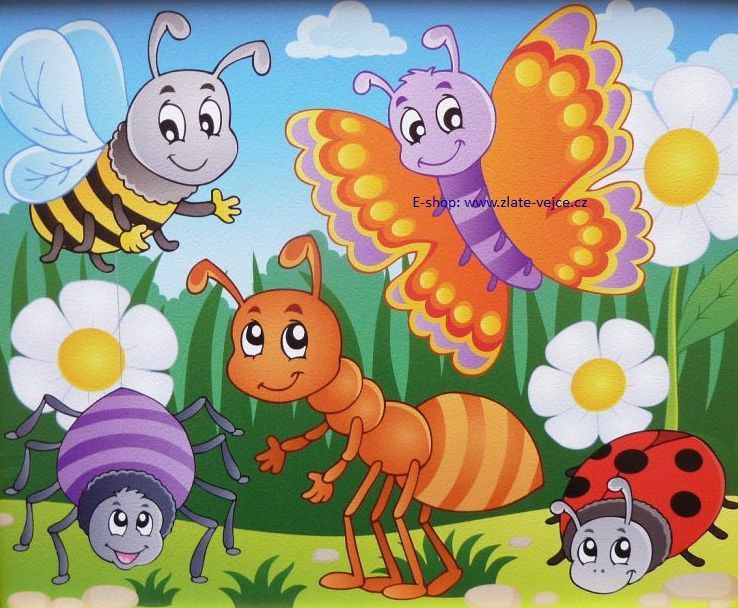 https://zlate-vejce.cz/_files/200008767-a38b4a57f1/pohadkove-zviratka-obrazek.jpga nezapomeňte si s rodiči zahrát naši oblíbenou hru „Na pantomimu!“ nebo „Všechno lítá , co má peří“.A teď nabídka, kterou společně můžete využít pro vaše slunečné i zmrlé dny:rozesměj se  /snaha o rozesmátí mamky, táty, sourozence../zazpívejte si: Na jaře, na jaře, čáp jede v kočáře.. Travička zelená.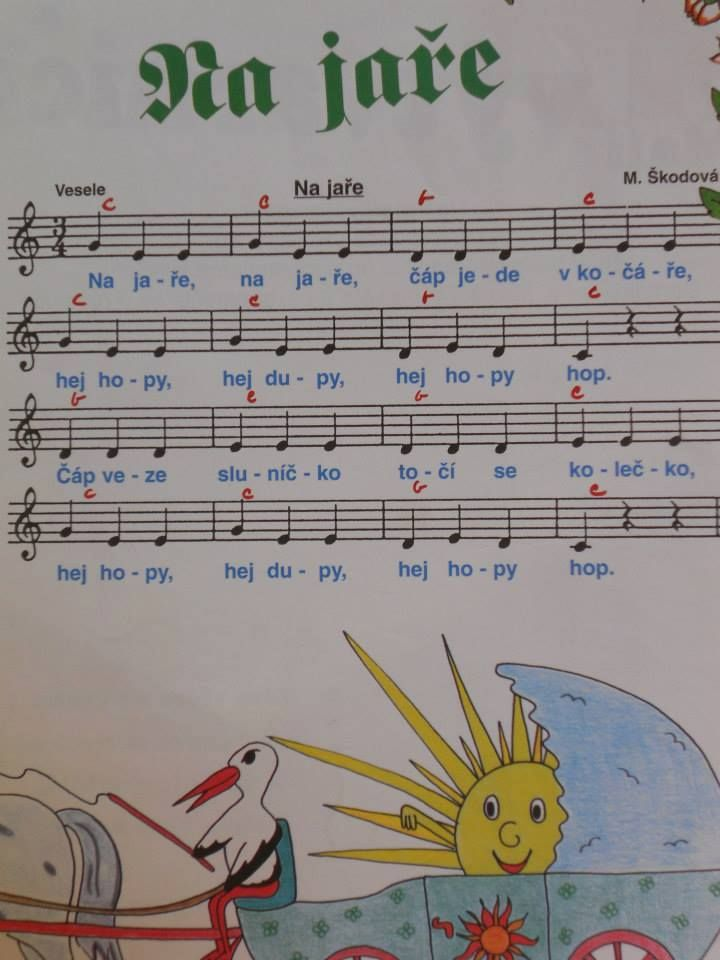 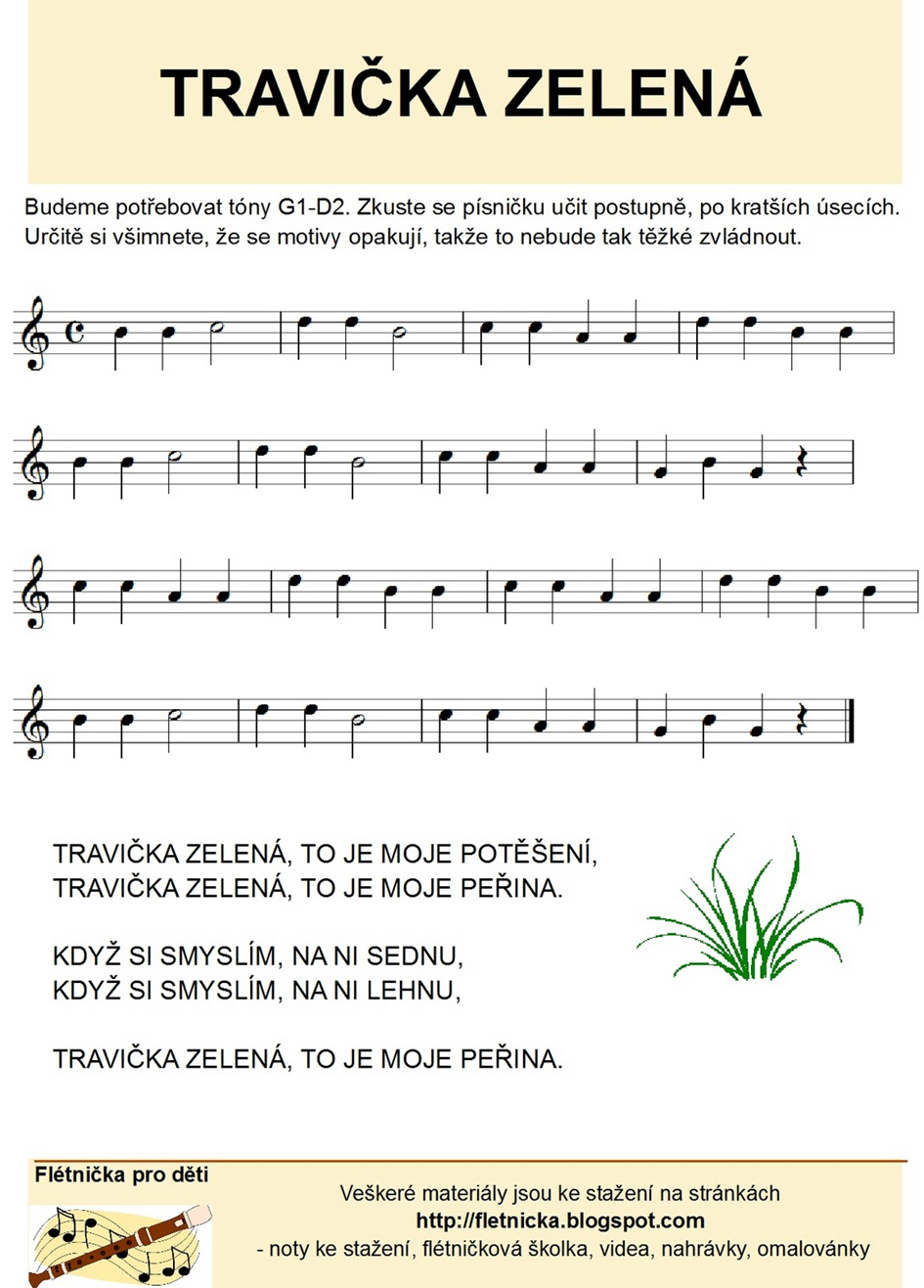 sběr předmětů na vycházce (přírodniny, zajímavé kamínky...)počítání  všeho kolem nás (stromy, auta, kytky..)pojmenovávání a vyhledávání barev v okolí i doma na předmětech, hračkách…trhání papíru (zmačkáním vytvoř kouli - korálky)já jako miminko (prohlížení rodinných fotografií)poslech pohádky O pejskovi a kočičce (O pyšné noční košilce)modelování z plastelíny (koláč, šneček, žížala../)maminko, tatínku, nakresli se mnou náš dům a kdo v něm bydlí (nezapomeňte na zvířátka)procvičování znalosti ročního obdobíBlíží se jaro, máme pro vás krátkou básničku :Kudy chodí jaro? Zelenými vrátky!Stejnou cestou za rok, půjde zase zpátky“.Logopedické chvilky:Cvičení motoriky mluvidel - nafukovat tváře, střídavě, jako kdybychom měli kuličku - foukání do peříčka.A protože je svatbička ve školce odložená, trénujte milé děti doma tanečky na písničky z televize, youtube, Štístka a Poupěnky, cvičení s „Déčkem“..A co je to vlastně ta družebná neděle: Družebná neděleTento týden je neděle družebná - tři týdny do Velikonoc. Třetí neděli adventní zná v podstatě každý, neděle družebná je mnohem méně známá. Ta dnešní neděle byla jediná v postním období, kdy se mohlo tančit a navíc byla dnem, kdy se předjednávaly námluvy. Budoucího ženicha doprovázel jeho pomocník, tzv. "družba", který vše potřebné dojednával. Slavnostním koláčům, upečeným zvlášť pro tento den, se říkalo družbance. Existuje prý i popěvek, určený matce budoucí nevěsty: „Jaký je to družbanec, bez koření, bez vajec, dejte panimamo pár vajec!“ Také se mají trhat kočičky, nebo  větve březové, jasanové či lískové. Ve Slezsku chodí Mařeny. Děvčata chodí s májíkem, buď udělaným nebo z kočiček, nebo ozdobené větvičky břízy. Navštěvují příbuzné a sousedy a zpívají. Za to dostanou výslužku. Protože vás pozdravuje i náš kuchař Lojzík, posílá vám recept pro společné pečení:Družbance500 g polohrubé mouky100 g cukru krupice200 - 250 ml mléka125 g máslapůl kostky droždí (25 g)1 vejce1 žloutekšpetka soli1 vejce na potřeníNáplň: 250 g tvarohu50 g mletého maku100 ml mlékakousek másla50 g cukru100 g povideltrochu rumuloupané mandle nebo mandlové plátkyrozinkyPostup: Do vlažného mléka rozdrobíme droždí, přidáme lžíci cukru a mouky a necháme vzejít kvásek. Do mísy mezitím prosejeme mouku, přidáme špetku soli a cukr.  Jakmile je kvásek dostatečně připravený, dáme do mísy, přidáme ostatní ingredience a hněteme, dokud nezačne těsto tzv. "foukat". S mlékem opatrně, lijeme po částech dle potřeby. Necháme kynout cca hodinu. 
Vykynulé těsto rozdělíme na malé bochánky, které necháme ještě asi 20 minut kynout. Bochánky rozválíme na tvar koláčů s vyšším okrajem, plníme nádivkou, okraje potřeme rozšlehaným vejcem. Pečeme do zlatova na 180 °C asi 15 minut.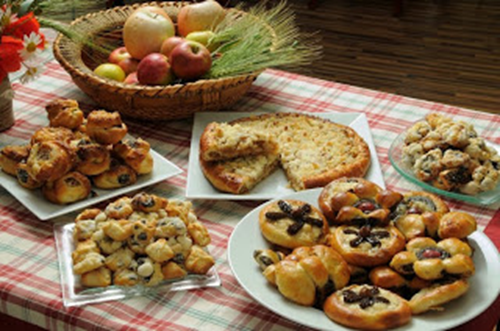 A na závěr připomínáme pohybovou hru s písničkou, kterou můžete doma někoho naučit: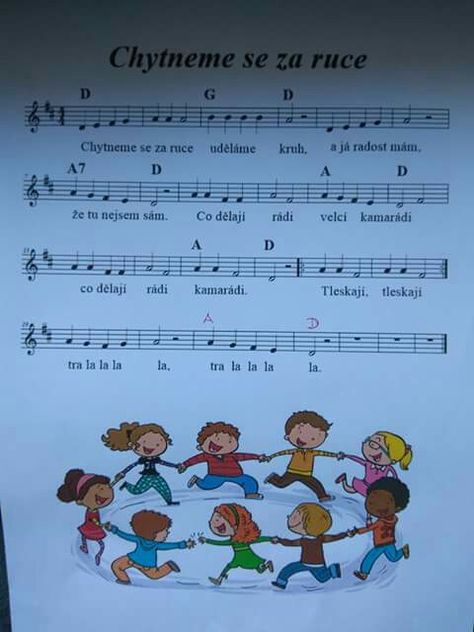 